RESPECT IS… Gender and disability equality is key to preventing violence. Here is what women with disabilities say:Respect is supporting our decision-making.Respect is bodily autonomy.Respect is consulting with us about things that impact our lives.Respect is challenging sexist and able-ist stereotypes.Respect is letting me set my own boundaries and take my own risks.Respect is listening to us, learning from us and following our lead.Respect is not assuming you know better than I do.Respect is acknowledging our sexual and reproductive health rights.Respect is paying us for our labour.Respect is letting me speak for myself.Respect is believing me.Respect is recognising our skills, talent and contribution.Respect is making your space accessible.Respect is giving me the time I need to communicate.Respect is acknowledging my parenting abilities.Respect is disability pride.#WDVtweets#16dayscampaign#respectis#callitout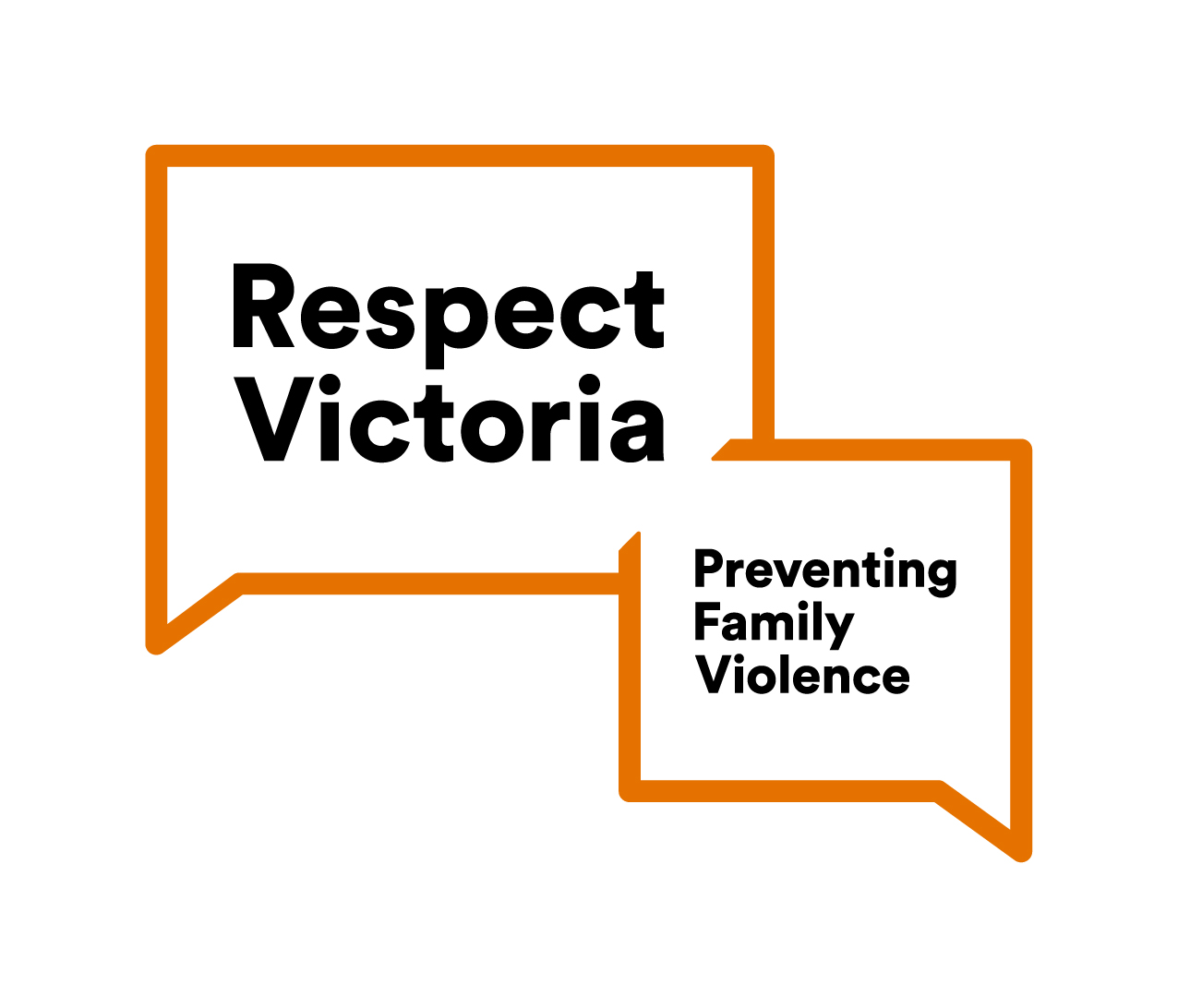 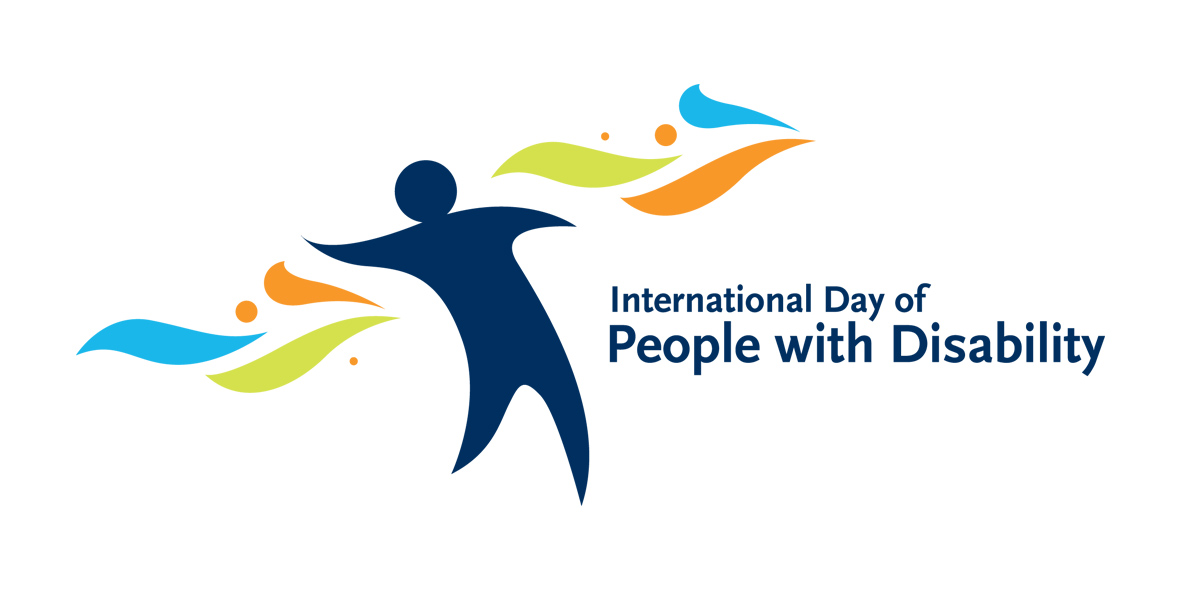 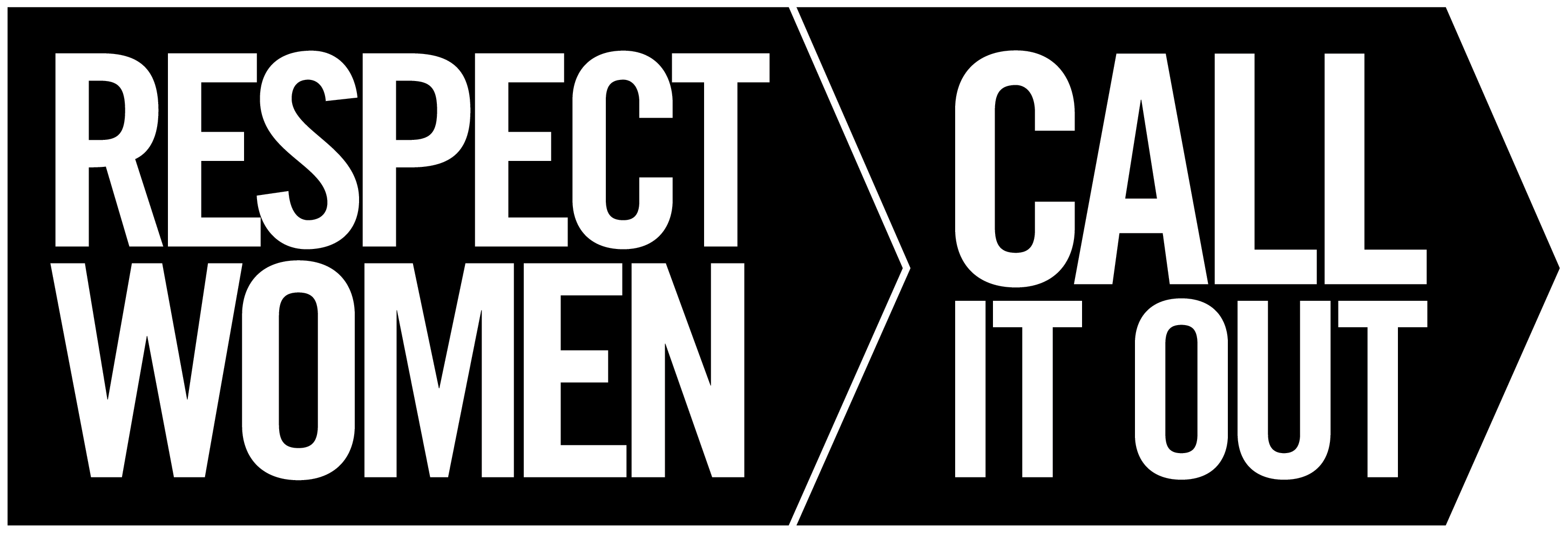 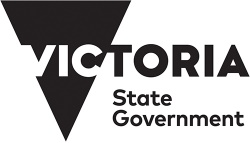 